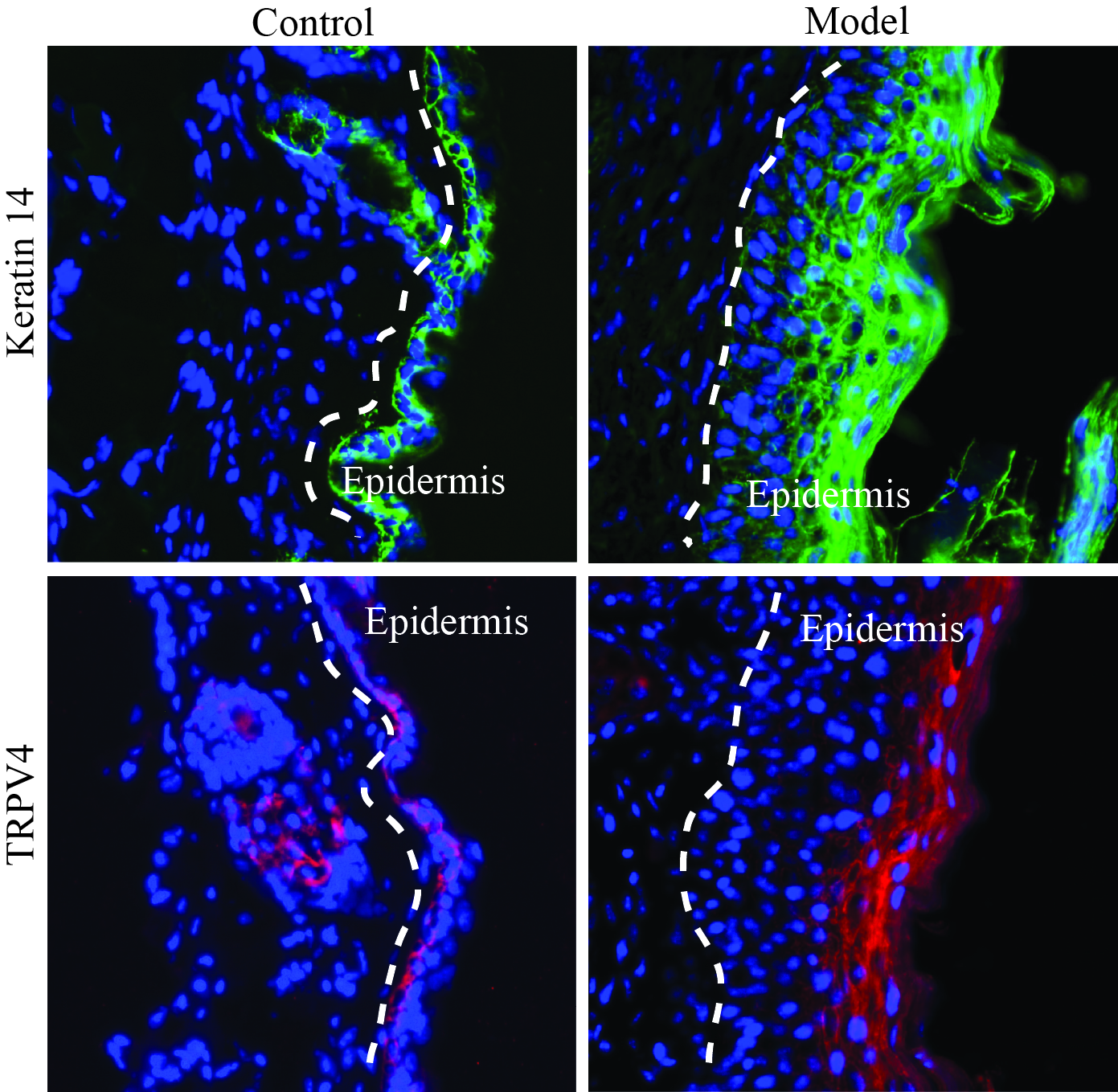 Fig. S1. TRPV4 is mainly express in epidermis in both control and model mice skin.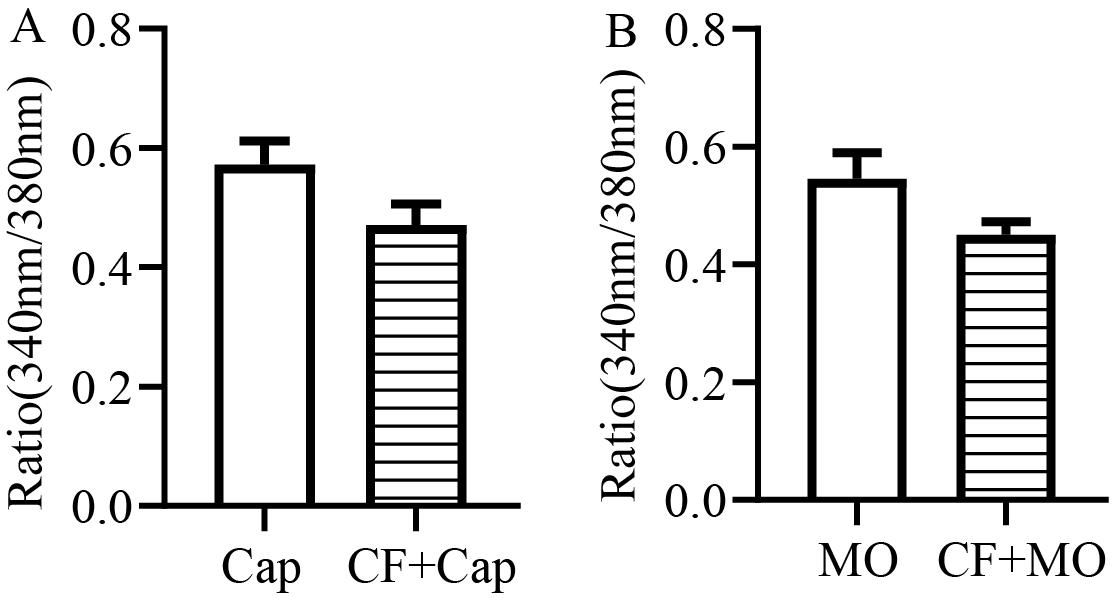 Fig. S2. Cimifugin did not change TRPV1 and TRPA1 mediate calcium influx in DRG neurons. (A) Cimifugin did not inhibit capsaicin induced calcium influx in DRG neurons (Cap: vehicle pretreatment + capsaicin; CF + Cap: cimifugin pretreatment + capsaicin; mice number, n = 3). (B) Cimifugin did not inhibit MO induced calcium influx in DRG neurons (MO: vehicle pretreatment + MO; CF + MO: cimifugin pretreatment + MO; mice number, n = 3).